Informação- Prova de Equivalência à Frequência de Português - OralCódigo da prova: 41Ano da prova: 2024Enquadramento legal da prova: Despacho Normativo n.º 4/2024_______________________________________________________________Objeto de avaliação: A prova tem por referência o Perfil dos Alunos à Saída da Escolaridade Obrigatória e as Aprendizagens Essenciais do 1º Ciclo do Ensino Básico de Português.A avaliação sumativa externa, realizada através de uma prova de duração limitada, só permite avaliar parte dos conhecimentos e das competências enunciadas, nomeadamente:Grupo I - Leitura: Leitura expressiva de um texto literário. Grupo II - Compreensão e Expressão Oral: Resposta a um questionário oral sobre o texto lido no grupo I.Grupo III – Gramática: Identificação/aplicação de elementos/estruturas gramaticais.Os domínios a avaliar são os que se apresentam nas Aprendizagens Essenciais.Caracterização da prova: A prova é cotada para 100 pontos.Domínio da Leitura: 30 pontos.Domínio da Compreensão/Expressão Oral: 50 pontos.A prova é oral e organiza-se em três grupos.Em cada grupo, além dos domínios em foco, podem ser mobilizadas aprendizagens de outros domínios.Duração da Prova e material autorizado: A prova tem a duração de 15 minutos.O material (documentos escritos) será fornecido pelo(a) docente no momento da prova.Não é permitida a consulta de dicionário.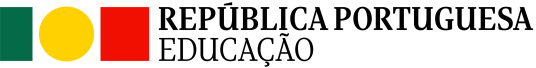 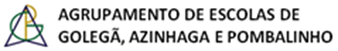 